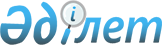 О некоторых вопросах распределения объемов тарифных квот на ввоз отдельных видов мяса
					
			Утративший силу
			
			
		
					Постановление Правительства Республики Казахстан от 27 февраля 2014 года № 157. Утратило силу постановлением Правительства Республики Казахстан от 10 апреля 2015 года № 213

      Сноска. Утратило силу постановлением Правительства РК от 10.04.2015 № 213.      В соответствии с Законом Республики Казахстан от 12 апреля 2004 года «О регулировании торговой деятельности» Правительство Республики Казахстан ПОСТАНОВЛЯЕТ:



      1. Утвердить прилагаемые:



      1) объемы тарифных квот на 2014 год для ввоза на территорию Республики Казахстан мяса, происходящего и ввезенного из стран, с которыми у стран-участников Таможенного союза и Единого экономического пространства не заключены соглашения о свободной торговле либо существуют изъятия из режима свободной торговли в отношении товара;



      2) распределение объемов тарифных квот между историческими поставщиками на 2014 год (1-й этап).



      2. Внести в постановление Правительства Республики Казахстан от 24 марта 2011 года № 269 «О некоторых вопросах распределения объемов тарифных квот на ввоз отдельных видов мяса» (САПП Республики Казахстан, 2011 г., № 27, ст. 320) следующие изменения:



      в Правилах распределения объемов тарифных квот между участниками внешнеэкономической деятельности на ввоз в Республику Казахстан некоторых видов мяса, утвержденных указанным постановлением:



      в пункте 3:



      подпункт 3) изложить в следующей редакции:

      «3) объем ввоза товара историческим поставщиком – количество товаров в натуральном выражении, происходящих из стран – поставщиков, ввезенных на территорию Республики Казахстан в таможенной процедуре «выпуск для внутреннего потребления» за предшествующий период;»;



      абзац второй подпункта 6) изложить в следующей редакции:

      «должен осуществлять ввоз товара в предшествующий период или в течение года, непосредственно предшествующему году, в котором установлена тарифная квота, из стран-поставщиков в таможенной процедуре «выпуск для внутреннего потребления»;»;



      подпункты 7) и 8) изложить в следующей редакции:

      «7) товар – отдельные виды мяса, в отношении которых установлена тарифная квота, происходящие из стран-поставщиков; 

      8) новый поставщик – юридическое или физическое лицо, зарегистрированное в качестве индивидуального предпринимателя в соответствии с законодательством Республики Казахстан, не являющееся историческим поставщиком товара;»;



      пункт 15 изложить в следующей редакции:



      «15. Объем заявленного товара для получения лицензии на ввоз не должен быть меньше коммерчески выгодного количества и не должен превышать 15 % от общего объема тарифной квоты, утвержденного для новых поставщиков.».



      3. Настоящее постановление вводится в действие по истечении десяти календарных дней после дня его первого официального опубликования.      Премьер-Министр

      Республики Казахстан                       С. Ахметов

Утверждены          

постановлением Правительства

Республики Казахстан   

от 27 февраля 2014 года № 157 

Объемы

тарифных квот на 2014 год для ввоза на территорию

Республики Казахстан мяса, происходящего и ввезенного

из стран, с которыми у стран-участниц Таможенного союза и Единого

экономического пространства не заключены соглашения о свободной

торговле либо существуют изъятия из режима свободной

торговли в отношении товара

Утверждены          

постановлением Правительства

Республики Казахстан   

от 27 февраля 2014 года № 157  

Распределение

объемов тарифных квот на ввоз отдельных видов мяса

между историческими поставщиками

на 2014 год (1-й этап)
					© 2012. РГП на ПХВ «Институт законодательства и правовой информации Республики Казахстан» Министерства юстиции Республики Казахстан
				Код ТН ВЭДНаименование товараОбъем, тонн1230201Мясо крупного рогатого скота, свежее или охлажденное200202Мясо крупного рогатого скота, замороженное15 3000203Свинина свежая, охлажденная или замороженная9 7000207Мясо и пищевые субпродукты домашней птицы, указанные в товарной позиции 0105, свежие, охлажденные или замороженные110 000№

п/пНаименования исторических поставщиковБИН/ИИН исторических поставщиковТонн1234 Мясо крупного рогатого скота, замороженное (Код ТН ВЭД ТС 0202) Мясо крупного рогатого скота, замороженное (Код ТН ВЭД ТС 0202) Мясо крупного рогатого скота, замороженное (Код ТН ВЭД ТС 0202) Мясо крупного рогатого скота, замороженное (Код ТН ВЭД ТС 0202)1Товарищество с ограниченной ответственностью «Агора-М»04014000941119,9222Товарищество с ограниченной ответственностью «Фирма «Рассвет»061140012862331,8013Товарищество с ограниченной ответственностью «ЮСС Суппорт Сервисез»02024000080272,0214Товарищество с ограниченной ответственностью «Орал Логистик»061240003014278,2985Товарищество с ограниченной ответственностью «Опт Торг Company plus»04044000905482,3256Товарищество с ограниченной ответственностью «Food Storage&Logistics»11024001869638,0897Индивидуальный предприниматель Сулейманов Жигерхан Давлетханович690522399019212,1518Товарищество с ограниченной ответственностью «Заман-PVL»070340010515225,8249Товарищество с ограниченной ответственностью «Фахрад»010640005816553,55310Товарищество с ограниченной ответственностью «United Industries» (Юнайтед Индастриес)030640005324147,31311Товарищество с ограниченной ответственностью «Alaska Sea food»0902400171261,38212Товарищество с ограниченной ответственностью «Etalim Group»070940016358141,071ИТОГО2 103,750Свинина свежая, охлажденная или замороженная (Код ТН ВЭД ТС 0203)Свинина свежая, охлажденная или замороженная (Код ТН ВЭД ТС 0203)Свинина свежая, охлажденная или замороженная (Код ТН ВЭД ТС 0203)Свинина свежая, охлажденная или замороженная (Код ТН ВЭД ТС 0203)12341Товарищество с ограниченной ответственностью «Оптовая Компания»041140010357396,9062Товарищество с ограниченной ответственностью «ЮСС Суппорт Сервисез»0202400008026,2043Товарищество с ограниченной ответственностью «Орал Логистик»061240003014534,8804Индивидуальный предприниматель Трубин Николай Михайлович65011030056878,7195Товарищество с ограниченной ответственностью «Food Storage&Logistics»11024001869636,3786Товарищество с ограниченной ответственностью «Заман-PVL»07034001051589,9287Товарищество с ограниченной ответственностью «Zaman»09014001781619,2428Товарищество с ограниченной ответственностью «Фахрад»010640005816234,4619Товарищество с ограниченной ответственностью «Кромэкспо-А»020540000764212,93810Товарищество с ограниченной ответственностью «Etalim Group»07094001635887,844ИТОГО1 697,500Мясо и пищевые субпродукты домашней птицы, указанные в товарной позиции 0105, свежие, охлажденные или замороженные (Код ТН ВЭД ТС 0207)Мясо и пищевые субпродукты домашней птицы, указанные в товарной позиции 0105, свежие, охлажденные или замороженные (Код ТН ВЭД ТС 0207)Мясо и пищевые субпродукты домашней птицы, указанные в товарной позиции 0105, свежие, охлажденные или замороженные (Код ТН ВЭД ТС 0207)Мясо и пищевые субпродукты домашней птицы, указанные в товарной позиции 0105, свежие, охлажденные или замороженные (Код ТН ВЭД ТС 0207)12341Товарищество с ограниченной ответственностью «Агора-М»040140009411983,0412Товарищество с ограниченной ответственностью «Фирма Рассвет»0611400128622416,6483Товарищество с ограниченной ответственностью «Фонд Капитал»091140002583122,9114Товарищество с ограниченной ответственностью «Прод Сервис Актобе»090540002119285,3885Индивидуальный предприниматель Мамешев Рахим Рахатович43110230034399,8596Товарищество с ограниченной ответственностью «Оптовая Компания»041140010357392,8187Товарищество с ограниченной ответственностью «Рид-Актау»05104000511031,6108Товарищество с ограниченной ответственностью «Стерх»95044000186124,7319Товарищество с ограниченной ответственностью «Food Expo Service»060140028073263,87510Товарищество с ограниченной ответственностью «Хладоленд»030940005434502,34211Товарищество с ограниченной ответственностью «Орал Логистик»0612400030144100,21612Товарищество с ограниченной ответственностью «Алмас-2000»010340001169987,47913Товарищество с ограниченной ответственностью «Казпродукт-2030»040540000381761,93114Товарищество с ограниченной ответственностью «Береке»990640004127364,69715Товарищество с ограниченной ответственностью «Алта-XXI век»0105400021641930,67916Товарищество с ограниченной ответственностью «Опт Торг Company plus»040440009054766,25017Товарищество с ограниченной ответственностью «Актау Инвест Курылыс 1»07064000931499,33318Товарищество с ограниченной ответственностью «Компания Айс Фуд Астана»0804400226631304,49719Индивидуальный предприниматель Сулейманов Жигерхан Давлетханович690522399019148,15120Товарищество с ограниченной ответственностью «Каскад LLC»030540008197856,18021Товарищество с ограниченной ответственностью «Заман-PVL»070340010515815,51822Товарищество с ограниченной ответственностью «Санылау»081040007476222,68123Товарищество с ограниченной ответственностью «Zaman»090140017816125,29024Товарищество с ограниченной ответственностью «Фрост КО»060440012652431,74725Товарищество с ограниченной ответственностью «Ұлан-Б»0703400148051054,25526Товарищество с ограниченной ответственностью «Кромэкспо-А»020540000764202,97227Товарищество с ограниченной ответственностью «Даррыс»110540009589193,12628Товарищество с ограниченной ответственностью «Фахрад»0106400058162955,92029Товарищество с ограниченной ответственностью «United Industries» (Юнайтед Индастриес)03064000532478,66530Товарищество с ограниченной ответственностью «MEAT ТEAM» (“МИТ ТИМ)090340003010198,34231Товарищество с ограниченной ответственностью «Престиж»99024000566300,45832Товарищество с ограниченной ответственностью «The Caspian International Restaurants Company»07044000737037,12833Товарищество с ограниченной ответственностью «Голд Фрейк»0812400106751347,92234Товарищество с ограниченной ответственностью торговый дом «Казросс-II» (Trade House Kazros-II)000740001280343,340ИТОГО24 750,000